RASMI 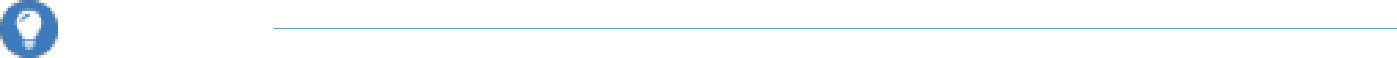 About Me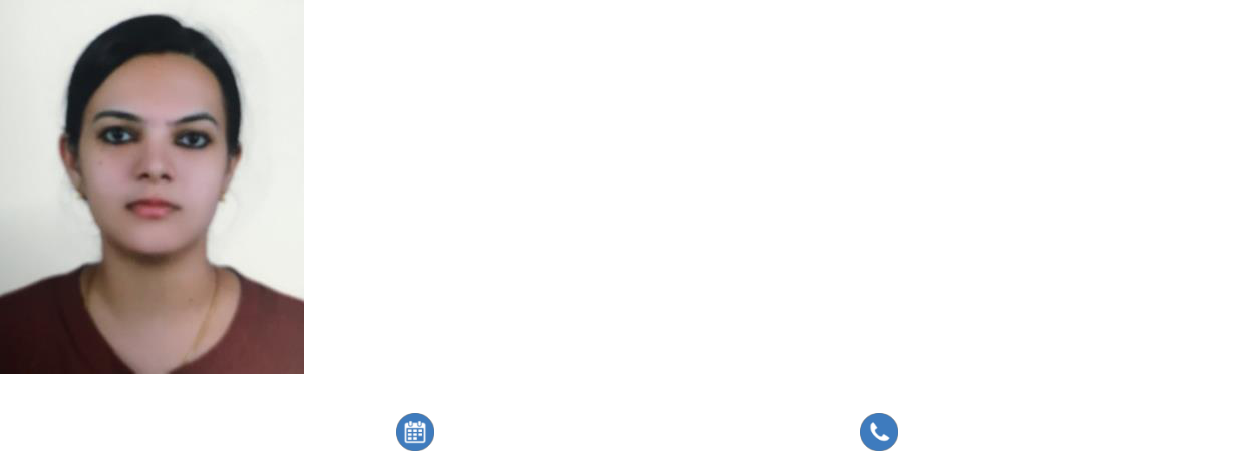 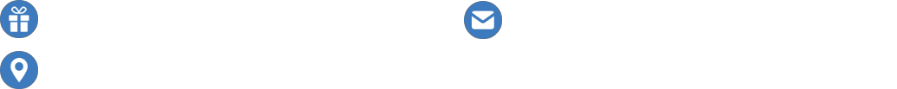 MicrobiologistTo become a successful professional in the field of Research and Microbiology and to work in an innovative and competitive world which will help me to explore myself fully and realize my potential. Willing to work as a key player in challenging and creative environment.Professional Snapshot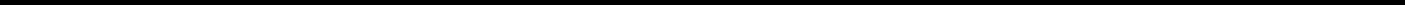 Monitoring and identifying microorganismsTracking of microorganisms in a range of environmentsMonitoring and assessing samples from a range of sourcesFollowing regular sampling schedules within a specific environmentUsing a variety of identification methods, including molecular techniques, to test samples.Participant in the sensory panel.Sensory of raw materials and finished products includes colour, smell, appearance and taste.Planning, implementing and evaluating new products.Collecting samples from different types of environments.Working with specialist computer software to undertake studies and research.Managing and overseeing laboratory work.Isolate and maintain cultures of bacteria or other microorganisms for studyIdentify and classify microorganisms found in specimens collected from humans, plants, animals, or the enviro nment.Media preparation, performing biochemical tests and staining methods for identification of microbes.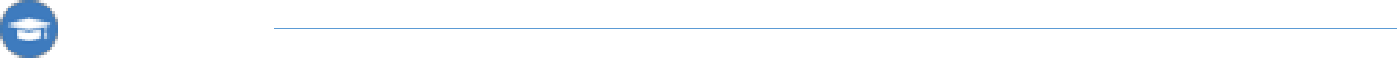 Education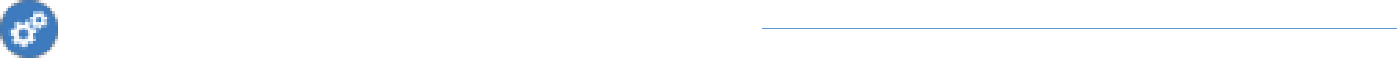 Additional Courses and AchievementsSuccessfully completed 3 months project entitled Molecular characterization of multi drug resistant Enterococcus spp. and Staphylococcus spp. from wound infection under the guidance of Dr. Sabu Thomas ,Rajiv Gandhi Centre for Biotechnology, Trivandrum , India.Qualified IELTS with overall band score 7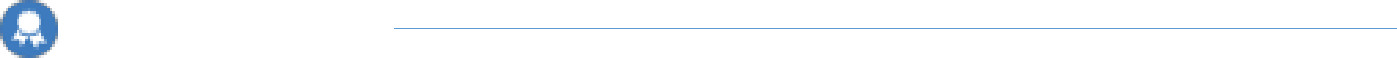 Career HighlightsCompany ProfileTenure–1yearDesignation –MicrobiologistJob Responsibilities-Participation in ISO documentation.Microbiological analysis of raw spices, spice powders, raw rice, rice powders and pickle samples:To determine spread plate count present in the above samples in plate count agar.To determine and enumerate coagulase Positive Staphylococci in raw and processed spice products in Braid-Parker medium.Enumerate and determine the presence of salmonella in the above mentioned samples.To determine the presence of Enterobacteriaceae by using Violet Red Bile Glucose Agar.Determination and enumeration of Escherichia coli and other coliforms in spices and spice products by using MPN.Chemical analysis of salt and acid in the pickle.Collection of hand swab of workers to perform TPC.Checking of grinding machine and blender after every batch of production.Acceptance and rejection of raw materials.In plant supervision of roasting and grinding of spices, masala powders and rice powders.Allocate batch number for finished products.Maintain customer complaint record and analyze the product.Liaise with pest control representatives on pest sightings and observations.Monitor personal hygiene practices of staff and advise them in case of non compliance to hygiene regulations.Monitoring, controlling and verification of the critical control points throughout the processing and raises non-conformance reports for immediate corrective actionLASSA WATERSTenure – 6 monthsDesignation – Junior MicrobiologistJob Responsibilities-Performed required Microbiological analysis sulphite reducing anaerobes, Pseudomonas Yeast and mould.of Water including identification of coliforms, aeruginosa, Aerobic microbial count (AMC),To determine spread plate count present in the above samples in plate count agar.To determine and enumerate Yeast and Mold with selective plating method in chloramphenicol media.Maintain records and accurate log book of water testing.Conduct training to the staff about plant hygiene.Monitor personal hygiene of the staff and advice in case of any corrective measures.Record and maintain log book of staff hygiene.Supervise production process including sand and carbon filtration, reverse osmosis, UV and Ozone sterilization.Skills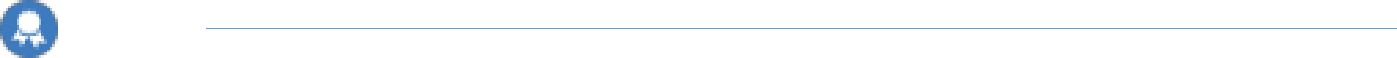 Good numerical skillFlexible and adaptable to new environmentGood communication skillSelf-motivatedCapable of excellent public relationAmbitious and energeticHighly commitment in researchTime managementHobbies and InterestsReading articles on recent scientific discoveries and inventionsGardeningListening to MusicTravellingInteract with peopleInternet Browsing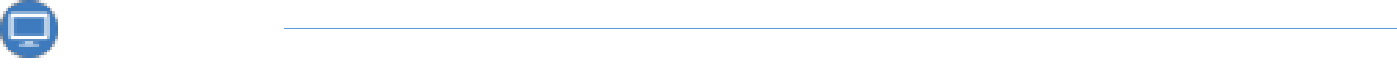 LanguagesEnglish ( Read , Write , Speak )Malayalam ( Read , Write , Speak )Hindi ( Read , Write , Speak )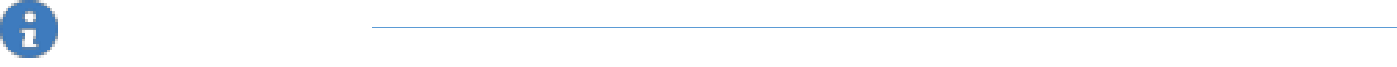 Personal DetailsDeclarationI (Rasmi) hereby declare that the information contained herein is true and correct to the best of my knowledge and belief.RASMI1 year experienceFebruary 17, 1993February 17, 1993Rasmi-397595@gulfjobseeker.com DubaiFieldBoard/CollegeGraduation YearMSc MicrobiologySt. Mary’s college for women, MG2014-2016UniversityBSc MicrobiologyBirla college of Arts, Science and2010-2013Commerce, Mumbai UniversityHSCModel college, Board of2008-2010MaharashtraS.S.L.CMGM central school, CBSE2007-2008KeralaAge & Date of Birth:26 Years,17 -02-1993Marital Status:MarriedSex:FemaleNationality:IndianVisa Status:Visiting